            2018 Club2Gether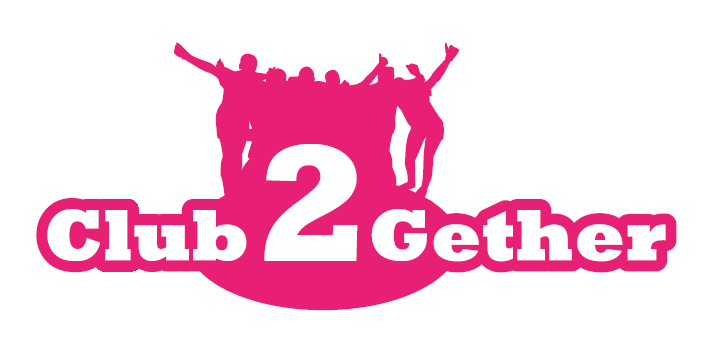 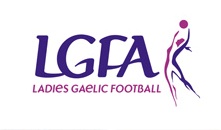                 Application formTo register your Club’s interest and apply for the Club2Gether 2018 programme, please complete this application form and return it to: Niall Mulrine, National Development Officer by Friday 29th June 2018. Please Note – All sections must be completed or the application will not be acceptedClub Name:                                        ___________________________________________________________County: 	___________________________________________________________Club contact for this application: 	___________________________________________________________Phone:	(Home):  	___________________   (Mobile):    _____________________Email: 	___________________________________________________________How long is your Ladies Football Club in existence?  ___________________________________________Please note that the Club2Gether Training will take place on the following dates and ALL members of your club executive must be available to attend. Clubs must complete all dates to fulfil programme. Signed: _________________________________  	Date: 	_______________________________Please submit by post to Niall Mulrine, LGFA, Croke Park, Dublin 3 or email Niall on niall.mulrine@lgfa.ie Contact: 01 8363156/ 0871631112Please note that any applications received after the closing date (Friday 29th June 2018) will not be considered for the Club2Gether programme this year.Age GroupTotal number of registered membersUnder 10Under 12Under 14Under 16Under 18AdultNon Players/CoachesGaelic4Mothers & OthersOfficerPlease  if currently in placeChairpersonSecretaryRegistrarTreasurerChildren’s OfficerCounty Board DelegatesDetails of any other officersPlease give the top 3 reasons why your Club should be selected for the Club2Gether Programme in 2018?Day 122nd September 2018Croke ParkIntroductionCommunicationVolunteer Recruitment StructuresMatching the RolesDay 203rd November 2018Croke ParkReview of day 1Volunteer retention and rewardGood GovernanceSponsorship and FundraisingDay 39th February 2019Croke ParkClub officer Training Accessing FundingDay 425th February – 9th March 2019RegionallyReview of Day 2Games DevelopmentPlanning for the FutureDay 522nd June 2019Croke ParkReview of Planning/ involvement in programmePresentation Evening